«УТВЕРЖДАЮ»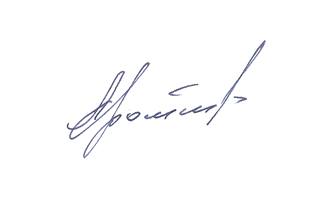 Председатель ПравленияОМОР «Союз народных художественных промыслов и ремесел» _________________________Г.А. Дрожжин« 01 » марта 2018г.Положение о конкурсеВыставки-ярмарки  народных художественных промыслов и ремесел«Жар-Птица-2018»Общероссийской межотраслевое объединение работодателей «Союз народных художественных промыслов и ремесел» с 18 по 22 апреля 2018 года проводит Российскую ремесленную наделю в рамках выставки-ярмарки народных мастеров и ремесленников России «Жар-Птица-2018». В рамках указанной выставки пройдет подведение итогов Всероссийского конкурса на соискание премий по номинациям:«Ремесленник года»«Наставник года»«Подмастерье года»I. ОБЩИЕ ПОЛОЖЕНИЯ1.1. Предмет и участники Всероссийского конкурса (далее-Конкурс): 1.1.1. Конкурс проводится ОМОР «Союз народных художественных промыслов и ремесел» 1.1.2. Цель Конкурса – поддержка предприятий, организаций, мастеров и ремесленников народных художественных промыслов, направленная на сохранение и развитие традиций народного искусства регионов России. Развитие движения наставничества в народных художественных промыслах и тиражирование практик наставничества в Российской Федерации, повышение социального статуса ремесленника, признание роли, места в обществе и возможности его системного поощрения. 1.1.3. Задача Конкурса – поиск пригодных к тиражированию и внедрению практик наставничества, так же выявления уникальных мастеров и ремесленников народных художественных промыслов. 1.1.4. К участию в Конкурсе допускаются носители практик наставничества, мастера и ремесленники народных художественных промыслов, участники выставки «Жар-Птица 2018» Заявки на конкурс могут быть поданы физическим или юридическим лицом. 1.1.5. В Положении используются следующие термины: Заявка на участие в Конкурсе – документы и презентационные материалы, содержащие информацию об участнике конкурса и практике, направляемые субъектами, подавшими заявку для участия в Конкурсе (далее – Заявка). 1.6. Конкурсный отбор основывается на принципах: гласности; открытости; социальной обоснованности; активного привлечения широкого круга общественности и признанных экспертов в предметной области. 1.7. Участие в Конкурсе является бесплатным. Участники Конкурса несут расходы, связанные с подготовкой и представлением Заявки.1.8. Официальный интернет-ресурс Конкурса – nkhp.ruII. ОРГАНИЗАТОР И ОПЕРАТОР КОНКУРСА2.1. Организатором Конкурса является ОМОР «Союз народных художественных промыслов и ремесел»  (далее – Организатор). 2.2. Организатор осуществляет следующие функции: формирование Экспертного совета Конкурса и рабочих групп по номинациям; информационное обеспечение Конкурса; прием и обработку заявок; предоставление конкурсных работ на рассмотрение Экспертного совета; 2.3. Организатор Конкурса обеспечивает: равные условия для всех участников Конкурса; широкую гласность проведения Конкурса; недопущение разглашения сведений о результатах Конкурса ранее даты их официального объявления. 2.4. Отдельные функции по организации Конкурса могут быть переданы Организатором третьим лицам. 2.5. Функции по организации церемонии награждения Конкурса и обеспечению выплаты денежных премий лауреатам Конкурса осуществляет Организатором. III. ПОРЯДОК И СРОКИ ПОДАЧИ3.1. Участие в Конкурсе осуществляется в форме выдвижения практики наставничества, представленной физическим или юридическим лицом, путем направления заявки Организатору Конкурса. 3.2. Представление материалов на конкурс осуществляется посредством направления заявки в адрес Организатора Конкурса. 3.2.1. Участник направляет Организатору заявку, в которой должны быть указаны:1. ФИО мастера НХП,2.  ФИО подмастерья / ученика НХП3. Биографические данные мастера и/или ученика, 4. Работы за последние 2 года, минимум 5 работ. (Фото материалы должны быть приложены.)5. Отзывы6. Дипломы, свидетельства и т.д.3.3. Заявки должны быть представлены Организатору участниками Конкурса в период с 1 марта 2018 г. по 6 апреля 2018 г. включительно. 3.4. Присланные на Конкурс материалы возврату не подлежат. IV. НОМИНАЦИИ КОНКУРСА4.1. Заявки собираются по 3 номинациям:«Ремесленник года»«Наставник года»«Подмастерье года»4.1.1. Ремесленник года – мастер народных художественных промыслов России, осуществляющий свою деятельность в традиции народного художественного промысла, использующий в своей деятельности художественно-стилевые особенности и принцип творческого варьирования.4.1.2 Наставник года народных художественных промыслов - практики наставничества, связанные с профессиональным и карьерным развитием, передачей знаний и навыков, адаптацией к рабочему месту, коллективу, производственной среде, погружением в неписанные законы профессий, компаний.4.1.3. Подмастерье года – ученик наставника народных художественных промыслов, осуществляющий свою деятельность в традиции народного художественного промысла, использующий в своей деятельности художественно-стилевые особенности и принцип творческого варьирования.4.2. Номинации конкурса могут быть изменены решением Экспертного совета Конкурса по представлению Организатора Конкурса.V. ЭКСПЕРТНЫЙ СОВЕТ КОНКУРСА5.1 Экспертный совет формируется из представителей заинтересованных федеральных органов исполнительной власти или организаций, деловых объединений предпринимателей, институтов развития экспертного и научного сообщества. Организатор Конкурса образует и утверждает состав Экспертного совета. 5.2. К компетенции Экспертного совета входит определение победителей и финалистов Конкурса.VI. ТРЕБОВАНИЯ К ЗАЯВКЕ НА УЧАСТИЕ В КОНКУРСЕ6.1. Заявка участника, предоставляемая на Конкурс по каждой из номинаций, должна содержать следующую обязательную информацию: 1) Общая информация: а) название практики наставничества; б) принадлежность практики наставничества к номинации; в) наименование субъекта, подавшего заявку; г) федеральный округ, где реализуется практика наставничества; д) регион, где реализуется практика наставничества; е) населенный пункт, где реализуется практика наставничества. ж) ФИО и контактные данные лица, ответственного за заполнение заявки от субъекта. 2) Описание текущей ситуации и актуальность практики (причины возникновения практики и ее значимости для субъекта, какое время практика реализуется субъектом). 3) Описание практики: а) Предмет наставничества (что передает наставник наставляемому, суть взаимодействия; например, мастерство росписи, деревообработка и т.п.)б) Задачи и функции наставников (основные задачи и функции наставников; при наличии информации, время, уделяемое на наставническую деятельность (в %). в) Требования к наставникам (должностные позиции, опыт работы, навыки и знания и т.д.) (при наличии). г) Требования к наставляемым (стажер, специалист, переходящий на новую должностную позицию и т.д.) (при наличии). д) Механизмы отбора наставников/наставляемых и формирования наставнических пар (способы определения пар: наставник-наставляемый). е) Механизмы и инструменты наставничества (обучение на рабочем месте, тренинги, планы стажировки, табель оценок и т.д.). 4) Возможность тиражирования практики (отражаются важные условия для внедрения и функционирования практики для других субъектов). 5) Возможность масштабирования практики (отображается возможное увеличение количества участников без изменения качества результата). 6.2. Дополнительно к обязательной информации в заявке могут быть приложены презентационные материалы, фотографии, иные документы в формате Pdf, а также ссылки на видеоматериалы. VII. НАГРАДЫ В РАМКАХ КОНКУРСА7.1Для победителей учреждены дипломы лауреатов и денежные премии:Одна премия «Наставник года» – 50 000 руб.;Одна премия «Ремесленник года» – 50 000 руб.;Одна премия «Подмастерье года» – 25 000 руб.7.2 Результаты конкурса публикуются в средствах массовой информации и размещаются на официальном сайте Ассоциации «Народные художественные промыслы России».VIII. ВОПРОСЫ ОРГАНИЗАЦИИ КОНКУРСА8.1 Заявка на участие должна быть отправлена: . Москва, ул. Кржижановского, 21/33, ОМОР «Союз народных художественных промыслов и ремесел» или по запросу: lidia-71@mail.ru8.2 Оргкомитет Конкурса.Оргкомитет Конкурса осуществляет общее руководство и текущую организационную работу, вырабатывает критерии оценки художественности изделий, утверждает членов Экспертного совета конкурса, подводит окончательные итоги, осуществляет рекламную и издательскую деятельность. Оргкомитет – Общероссийской межотраслевое объединение работодателей «Союз народных художественных промыслов и ремесел» и Ассоциация «Народные художественные промыслы России» . Москва, ул. Кржижановского, 21/33Контактные телефоны:  тел. (499)124 25 44, (499)125 77 66, факс (499)124 63 79,E-mail: nkhp@mail.ru,  www.nkhp.ru